FRENCH 10 - IB MYP LANGUAGE ACQUISITION YEAR 5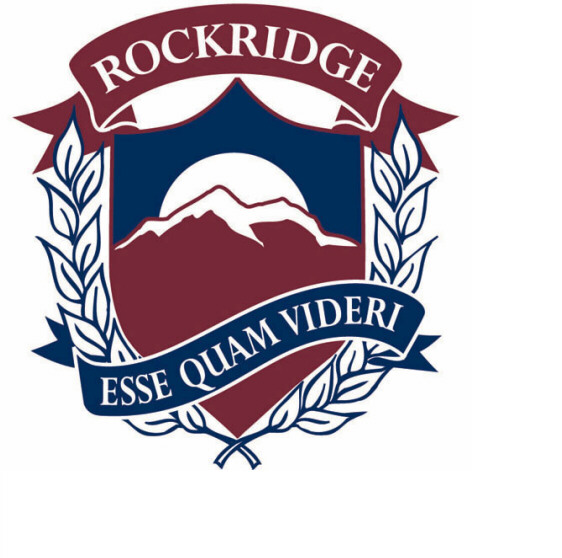 	TEACHER: Ms. M. Battilana	Please contact me via email: MBattilana@wvschools.caPlease refer to the class website often for daily homework, major assignments and tests.mbattilana.weebly.comRATIONALE / COURSE DESCRIPTIONThe aim of the French Language course is to provide students with opportunities to interact in the target language through comprehending spoken and visual text, comprehending visual and written text, communicating and using language; while creating a cultural awareness of the francophone world. As one of Canada’s two official languages, French is a vital part of the Canadian identity. Being able to communicate in both official languages opens the door to unique educational, travel, and career opportunities throughout Canada and the world. Acquiring French skills deepens learners’ understanding of the important relationship between language and culture, and allows students to transcend cultural boundaries and biases. As globalization increases, it is important that learners become aware that they are a part of a rich cultural and linguistic diversity. Developing linguistic and intercultural competencies increases students’ ability to understand and communicate effectively with people from around the world.As they learn to communicate clearly and effectively in French, students gain transferable skills and processes that contribute to their proficiency as communicators in English.GOALSStudents are expected touse French as a form of self-expressioncommunicate with purpose and confidence in Frenchexplore a variety of French-language texts from around la francophonieappreciate the interconnectedness of language and cultureexpand their understanding and appreciation of other culturesdeepen their understanding of their first language and of their own cultural identityunderstand the educational, travel, and career opportunities that learning an additional language offersINSTRUCTIONAL MATERIALS / RESOURCES Textbook: Discovering French Nouveau  Blanc 1      Textbook website: www.classzone.com Various readersMultimedia Resources: movies, videos, images, websites, music etc.Students must bring to class: a binder with dividers, paper, pen / pencil, highlighters, eraser/whiteout Useful study tools: a bilingual dictionary / www.wordreference.com / Becherelle Unit Statements of inquiry METHODOLOGY AND ASSESSMENTThis course will incorporate multiple ways of learning including discussion, presentations, lecture, project-based work, cooperative learning, reflection, group inquiry, and individual inquiry.Assessment will be based on a variety of tasks (assignments, projects, presentations, quizzes, tests, etc.). The ministry curriculum core competencies and big ideas will be used along with the MYP criteria reflected in the rubrics.  Refer to the MYP rubric on the last page.Ministry curriculum core competencies and big ideas: https://curriculum.gov.bc.ca/curriculum/core-french/10  I have included a chart to help interpret the various marking systemsACADEMIC INTEGRITYPlease refer to the white pages at the front of the student agenda to see all school policies.Attendance and Assignments:  Attendance and punctuality are mandatory.All assignments should be best effort, good copy format and submitted on time.Absences/Lateness:  It is the responsibility of the student to make up the missed work promptly. Assignments that are due can be submitted on the day of the student's return to school.Pre-arranged absence: If a student knows in advance that he or she will miss a class, arrangements should be made with the teacher to make up missed quizzes/ tests beforehand.  Assignments must be submitted on or before the due date.Family Holidays and Missed Work (as is written in Student Agenda): “Rockridge” does not give permission for students to go on holiday during school time.  If parents opt to take their sons/daughters out, it is their prerogative. Any work missed is solely the student’s responsibility.  Teachers are not expected to provide extra classes, make-up tests, or specific work to be completed.  Parents must be aware that absences, whether excused or not, may have a negative impact on achievement.Homework:  Regular study is strongly encouraged.  The only way to learn another language is to continually practice and be exposed to the additional language.  Listening to French is also important.  Listen to French radio/TV or watch movies with the French soundtrack and/or subtitles.Daily homework will generally be discussed and posted in class where students should copy it into their agendas/calendars on a daily basis. The class website should be checked regularly for Information regarding major assignments, tests and daily homework.  Academic Misconduct:  All work submitted by a student should be his/her own work.  Rockridge has clear policies regarding cheating, plagiarizing, copying or allowing others to copy and submitting downloaded work.  The consequences are outlined in the front of the student agenda.Electronic Devices:  Digital devices are permitted for educational use only.  Translators: The extensive use of a translator will result in a failing grade on the given assignment.  Translators may be used as one would use a French/English dictionary.Peer Tutoring:  Students in grades 10-12 may volunteer at lunch hours to tutor younger students. These students will receive service hours.  Any student may attend a peer tutoring session at lunch for extra help.This course outline is subject to change.Les limites de mon langage sont les limites de mon univers.      Ludwig WittgensteinThe limits of my language are the limits of my world. Language Acquisition Criteria for MYP – Phase 4Themes will follow the units in Discovering French Blanc 2Family and culture shapes our homes and traditionsCultural  context determines our definition of beautyTime and place determine the people and qualities we admire0BeginningDevelopingAccomplishedExemplaryBC letter grade IFC- / CC+BAMYP RUBRICS – used to assess individual tasks012,3 456,     7,8MYP FINAL REPORT CARD MARK (0-7)012,3456,7Criterion A: Comprehending Spoken and Visual TextCriterion A: Comprehending Spoken and Visual TextCriterion A: Comprehending Spoken and Visual TextCriterion A: Comprehending Spoken and Visual TextCriterion A: Comprehending Spoken and Visual Text(0)Beginning (1-2)Developing (3-4)Accomplished (5-6)Exemplary (7-8)I have not achieved a standard described by any of the descriptors to the right.I am able to:have difficulty constructing meaning from information or main ideas and supporting details; not able to draw conclusions have difficulty interpreting conventions engage minimally with the spoken and visual text by identifying few ideas, opinions and attitudes; have difficulty making a response to the text based on personal experiences and opinions. I show limited understanding of the content, context and concepts of the text as a whole. I am able to:construct some meaning and draw some conclusions from information, main ideas and some supporting details
interpret some conventions
 engage adequately with the spoken and visual text by identifying some ideas, opinions and attitudes and by making some response to the text based on personal experiences and opinions. I show some understanding of the content, context and concepts of the text as a whole.I am able to:construct considerable meaning and draw conclusions from information, main ideas and supporting details
interpret most conventions 
engage considerably with the spoken and visual text by identifying most ideas, opinions and attitudes and by making a response to the text based on personal experiences and opinions. I show considerable understanding of the content, context and concepts of the text as a whole.I am able to:construct extensive meaning and draw conclusions from information, main ideas and supporting details interpret conventions engage thoroughly with the spoken and visual text by identifying ideas, opinions and attitudes and by making a response to the text based on personal experiences and opinions. I show thorough understanding of the content, context and concepts of the text as a whole.Criterion B: Comprehending Written and Visual TextCriterion B: Comprehending Written and Visual TextCriterion B: Comprehending Written and Visual TextCriterion B: Comprehending Written and Visual TextCriterion B: Comprehending Written and Visual Text(0)Beginning (1-2)Developing (3-4)Accomplished (5-6)Exemplary (7-8)I have not achieved a standard described by any of the descriptors to the right.I am able to:have difficulty constructing meaning by identifying stated information or main ideas and supporting details; not able to draw conclusions have difficulty interpreting basic conventions including aspects of format and style, and author’s purpose for writing engage minimally with the written and visual text by identifying few ideas, opinions and attitudes; have difficulty making a response to the text based on personal experiences and opinions. I show limited understanding of the content, context and concepts of the text as a whole. I am able to:construct some meaning from stated and some implied information, main ideas and supporting details; draw some conclusions interpret some basic conventions including aspects of format and style, and author’s purpose for writing 
engage adequately with the written and visual text by identifying some ideas, opinions and attitudes and by making some response to the text based on personal experiences and opinions. I show some understanding of the content, context and concepts of the text as a whole. I am able to:construct considerable meaning by identifying stated and implied information, main ideas and supporting details, and draw conclusionsinterpret most basic conventions including aspects of format and style, and author’s purpose for writing 
engage considerably with the written and visual text by identifying most ideas, opinions and attitudes and by making a response to the text based on personal experiences and opinions. I show considerable understanding of the content, context and concepts of the text as a whole.I am able to:construct extensive meaning by identifying stated and implied information, main ideas and supporting details, and draw conclusions interpret basic conventions including aspects of format and style, and author’s purpose for writing 
engage thoroughly with the written and visual text by identifying ideas, opinions and attitudes and by making a response to the text based on personal experiences and opinions. I show thorough understanding of the content, context and concepts of the text as a whole.Criterion C: CommunicatingCriterion C: CommunicatingCriterion C: CommunicatingCriterion C: CommunicatingCriterion C: Communicating(0)Beginning (1-2)Developing (3-4)Accomplished (5-6)Exemplary (7-8)I have not achieved a standard described by any of the descriptors to the right.I am able to:make limited attempt to respond to spoken, written and visual text; responses are often inappropriate engage minimally in rehearsed and unrehearsed exchanges; ideas are not always related to topics of personal and global significance express few ideas and feelings, and communicate minimal information in simple and complex textscommunicate with a limited sense of audience and purpose. I am able to:respond to spoken, written and visual text, though some responses may be inappropriate engage to some degree in rehearsed and unrehearsed exchanges to share some ideas on topics of personal and global significance express some ideas and feelings, and communicate some information in simple and complex texts; ideas are not always relevant or detailed communicate with some sense of audience and purpose. I am able to:respond appropriately to spoken, written and visual text engage considerably in rehearsed and unrehearsed exchanges to share ideas on topics of personal and global significance express ideas and feelings, and communicate information in simple and complex texts; ideas are relevant and detailed 


communicate with a considerable sense of audience and purpose.I am able to:respond in detail and appropriately to spoken, written and visual textengage confidently in rehearsed and unrehearsed exchanges to share a variety of informative and organized ideas on topics of personal and global significance effectively express a wide range of ideas and feelings, and communicate information in simple and complex texts; ideas are relevant and developed, and opinions are supported by examples and illustrations communicate with an excellent sense of audience and purpose.Criterion D: Using LanguageCriterion D: Using LanguageCriterion D: Using LanguageCriterion D: Using LanguageCriterion D: Using Language(0)Beginning (1-2)Developing (3-4)Accomplished (5-6)Exemplary (7-8)I have not achieved a standard described by any of the descriptors to the right.I am able to:have difficulty to write/speak using a range of vocabulary, grammatical structures and conventions; when speaking, use pronunciation and intonation with many errors, making understanding difficult organize limited information, and cohesive devices are not used make minimal use of language to suit the context. I am able to:write/speak using a range of vocabulary, grammatical structures and conventions, with some inappropriate choices; when speaking, use pronunciation and intonation with some errors, some of which make understanding difficultorganize some information and ideas, and use a limited range of cohesive devices, not always appropriately use language to suit the context to some degree. I am able to:write/speak making good use of a range of vocabulary, grammatical structures and conventions, generally accurately; when speaking, use pronunciation and intonation with some errors, though these do not interfere with comprehensibility organize information and ideas well, and use a limited range of cohesive devices accurately usually use language to suit the context.I am able to:write/speak effectively using a range of vocabulary, grammatical structures and conventions accurately; occasional errors do not interfere with communication. When speaking, use clear pronunciation and excellent intonation, making communication easy organize information and ideas clearly into a well-structured text; use a range of cohesive devices accurately, adding clarity and coherence to the message use language effectively to suit the context.